COMUNICAÇÃO ORALEIXO TEMÁTICO: [Insira aqui em qual dos eixos temáticos o trabalho se enquadra](uma linha em branco) TÍTULO: SUBTÍTULO (se houver) (Arial, 16, negrito, centralizado, espaço simples)(uma linha em branco) (uma linha em branco)SOBRENOME, A. B. 1, SOBRENOME, C. de 2 e SOBRENOME Jr3, D. SOBRENOME, A. E 4. (Arial 12)(uma linha em branco)1 Universidade Federal de Goiás, Faculdade de Educação2 Universidade Federal do Rio Grande do Norte, Faculdade de Ciências Sociais3 Universidade Estadual de Campinas, Faculdade de EducaçãoE-mail para contato: nome@wxyz.br4 Universidade Federal de São Carlos, Faculdade de EducaçãoE-mail para contato: nome@wxyz.br(uma linha em branco)(uma linha em branco)RESUMO – A palavra RESUMO deverá ser digitada em letras maiúsculas e o texto em letras minúsculas, em itálico, continuando na mesmo linha em um único parágrafo com letra Arial, 12 e espaçamento simples. Depois da margem esquerda e antes da direita deverá haver um espaço de 10 mm. O texto deverá conter o objetivo do trabalho, a metodologia empregada e os principais resultados quantitativos e qualitativos. O texto não deverá conter referências bibliográficas, sendo limitado a 1500 caracteres contando os espaços. PALAVRAS-CHAVE: no mínimo três, no máximo cinco1. INTRODUÇÃO (FONTE 14)O título da seção é um cabeçalho de primeira ordem, deverá ser numerado com algarismos arábicos, alinhados junto à margem esquerda, com letras maiúsculas e em negrito. Deverá ser separado por um espaço duplo antes e depois do texto.O texto deverá ser digitado em espaço simples para todo o trabalho e espaço duplo entre parágrafos. A página deverá ser configurada no formato A4 (210mm x 297mm), com orientação “retrato”, em uma coluna, com margem superior 40 mm e margens inferior, direita e esquerda de 25 mm. A fonte deverá ser a Arial, tamanho 16 no título, 14 nos cabeçalhos de primeira e segunda ordem, 12 no texto e cabeçalhos de terceira ordem e 12 nas notas de referência dos autores abaixo do título. Recomenda-se que o trabalho completo seja escrito neste mesmo arquivo fornecido pela comissão organizadora.Os trabalhos podem ser redigidos em português ou espanhol e deverão ter a mesma formatação. A primeira linha de cada parágrafo deverá iniciar com uma tabulação de 1 cm da margem esquerda, com alinhamento justificado. O trabalho completo deverá ter um mínimo de 08 (oito) páginas e um máximo de 12 (doze) páginas.1.1. Segundo Cabeçalho (Fonte 14)Os cabeçalhos de segunda ordem deverão ser alinhados junto à margem esquerda, digitados em negrito, sendo maiúscula apenas a primeira letra de cada palavra com separação de um espaço do texto anterior.Terceiro cabeçalho (Fonte 12): O cabeçalho de terceira ordem inicia após tabulação de 1 cm da margem esquerda, sem numeração, com caracteres sublinhados, sendo maiúscula apenas a primeira letra da primeira palavra. O texto deverá começar na mesma linha do cabeçalho.1.2. O comitê científico avaliará os artigos a partir dos seguintes critérios:Relevância e contribuições do trabalho para o eixo temático. Diálogo com a literatura recente sobre o tema, apresentando uma articulação clara entre os resultados obtidos, a base teórica adotada e o encaminhamento metodológico usado. Adequação às normas do template e correção linguística. 1.3 O texto do trabalho completo deve conter:No mínimo cinco seções com subtítulos (exemplo: introdução, revisão de literatura, metodologia, resultados, conclusão) além das referências e resumo.Resumo.Introdução: deve conter o tema, objetivos e metodologia. Desenvolvimento: deve conter uma revisão de literatura, a metodologia e disucssão dos resultados.Conclusão: as contribuições do estudo.Referências (obrigatória): deve conter os autores citados no resumo segundo as normas da ABNT 6023. Somente os títulos citados no trabalho devem compor as referências.1.4 NOTAS DE RODAPÉ
Notas de rodapé devem ser evitadas. Caso sejam utilizadas, devem indicar comentários ou observações do autor (concessão de bolsas e auxílios financeiros para realização do trabalho, nomes, endereços de instituições, dados obtidos por comunicação pessoal, trabalhos não publicados). Quanto à formatação, devem obedecer este exemplo. 2. FIGURASAs figuras poderão ser coloridas e deverão ser inseridas no corpo do trabalho, tão próximas quanto possível das citações, no texto, sobre elas. As figuras deverão ser centralizadas, sem exceder o tamanho limitado pelas margens da página. Devem fazer parte do texto apenas figuras legíveis. Figuras ilegíveis implicarão na não aceitação do trabalho.  São consideradas figuras: desenhos, fotografias, imagens, diagramas, gráficos utilizados para ilustrar o texto. Cada figura deverá ter um título numerado em algarismos arábicos. Os títulos deverão ser centralizados na parte inferior das mesmas, separados por espaço simples antes e duplo após o texto e digitados como: Figura 1 – Título da figura com ponto final. No texto, elas deverão ser mencionadas, por exemplo, da seguinte forma: “conforme mostra a Figura 1...”.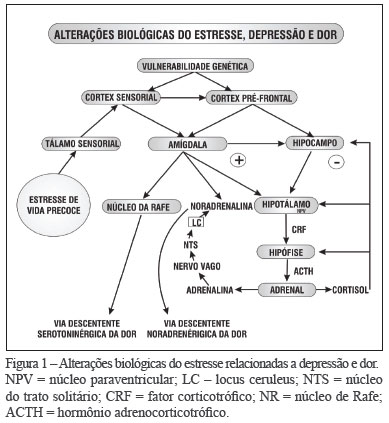 Figura 1 –Alterações biológicas do estresse relacionadas à depressão e dor. 3. TABELASAs tabelas deverão ser centralizadas e posicionadas após e próximas às suas respectivas citações no texto, com os títulos centralizados na parte superior das mesmas com espaço duplo antes e simples após o texto e digitados como: Tabela 1 – Título da tabela sem ponto final. As tabelas deverão ser mencionadas no texto, por exemplo, da seguinte forma “...o resultado do planejamento pode ser encontrado na Tabela 1”. Tabela 1 – Propriedades texturais dos materiais A, B e C 4. REFERÊNCIASAs referências bibliográficas deverão ser citadas no texto, através do último sobrenome do autor e do ano de publicação, o qual deverá estar entre parênteses, conforme os exemplos a seguir: “Os trabalhos de Santos et al. (2009) e Souza (2012) mostraram...”, ou “... tem sido mostrado (Santos et al., 2009; Souza, 2012)”. No caso de dois ou três autores, todos deverão ser citados, exemplo: “... segundo Silva, Pereira e Muller (1995)...” Em caso de mais de três autores, deverá ser citado o sobrenome do primeiro autor seguido da expressão “et al.”.Trabalhos publicados no mesmo ano e pelos mesmos autores deverão usar as letras a, b, c, junto ao ano, exemplo: “Os trabalhos de Santos et al. (2005 a, b) mostraram...”.A lista de referências deverá incluir somente os trabalhos citados no texto, relacionados em ordem alfabética, de acordo com o sobrenome do primeiro autor, iniciando na margem à esquerda, com tabulação de 1 cm a partir da segunda linha e separadas por espaço simples. As referências deverão conter todos os sobrenomes e iniciais dos autores, separados por ponto e vírgula. Os títulos dos periódicos deverão aparecer abreviados e em itálico, conforme o exemplo: XYZTR, S.; ABCDEF, M.; GHIJ, D. Título completo do artigo. Chem. Eng. J., v. 10, p. 10-20, 2009.SOUZA, C. R. Título do livro. São Paulo: Editora England, 2012.5. DISPOSIÇÕES GERAISa) os trabalhos e conceitos emitidos nos trabalhos completos são de responsabilidade dos autores, e poderão não expressar a opinião da comissão organizadora do evento;b) os autores aceitam que a organização do evento tenha plenos direitos sobre os trabalhos enviados, podendo incluí-los nos anais, imprimi-los e divulgá-los, sem o pagamento de qualquer remuneração;c) os trabalhos serão avaliados por revisores convidados pelo Comitê Científico do Evento. Somente os trabalhos aceitos poderão ser apresentados e publicados nos anais do Congresso;d) o trabalho completo deverá ser enviado obrigatoriamente em formato .DOC, segundo as normas a serem seguidas neste template.e) no caso de o trabalho avaliado ter recebido recomendação para modificação, o autor deverá efetuar novamente sua submissão.f) Todos os trabalhos serão submetidos a um programa anti-plágio e caso conste alguma irregularidade, os autores serão notificados e o trabalho será desconsiderado.MateriaisSBET (m2/g)VP (cm3/g)DP (nm)A80,20,4524,0B65,30,4824,6C38,8 0.5617,0